РОССИЙСКАЯ ФЕДЕРАЦИЯЗАКОНСАРАТОВСКОЙ ОБЛАСТИОБ ОБРАЗОВАНИИ В САРАТОВСКОЙ ОБЛАСТИПринятСаратовской областной Думой20 ноября 2013 годаСтатья 1. Предмет регулирования настоящего ЗаконаНастоящий Закон определяет правовые, организационные и экономические особенности функционирования системы образования в Саратовской области, полномочия органов государственной власти Саратовской области в сфере образования, а также устанавливает меры социальной поддержки обучающихся образовательных организаций, педагогических и иных работников системы образования Саратовской области.Статья 2. Правовое регулирование отношений в сфере образования в области1. Правовое регулирование отношений в сфере образования в области осуществляется в соответствии с Конституцией Российской Федерации, Федеральным законом "Об образовании в Российской Федерации", федеральными законами и иными нормативными правовыми актами Российской Федерации.2. Законодательство области в сфере образования состоит из Устава (Основного Закона) Саратовской области, настоящего Закона, принимаемых в соответствии с ним других законов и иных нормативных правовых актов.Статья 3. Органы государственной власти области, осуществляющие государственное управление в сфере образования1. Законодательное регулирование в сфере образования осуществляет областная Дума в соответствии с полномочиями, определенными федеральным законодательством и Уставом (Основным Законом) Саратовской области.2. Государственное управление в сфере образования в области осуществляют Правительство области и исполнительный орган области, осуществляющий управление в сфере образования (далее - уполномоченный орган в сфере образования), в соответствии с полномочиями, определенными федеральным законодательством, Уставом (Основным Законом) Саратовской области, настоящим Законом, иными законами области и иными нормативными правовыми актами области.(в ред. Закона Саратовской области от 28.11.2022 N 135-ЗСО)Статья 4. Полномочия областной Думы в сфере образованияК полномочиям областной Думы в сфере образования относятся:1) принятие нормативных правовых актов, обеспечивающих функционирование и развитие системы образования в области;2) утверждение областных нормативов финансового обеспечения образовательной деятельности муниципальных общеобразовательных организаций и муниципальных дошкольных образовательных организаций;(п. 2 в ред. Закона Саратовской области от 24.12.2015 N 181-ЗСО)3) утверждение дополнительных льгот, видов и норм материального обеспечения воспитанников, обучающихся, студентов, а также педагогических и научно-педагогических работников областных государственных образовательных и муниципальных образовательных организаций;4) утверждение в областном бюджете расходов на образование;5) иные полномочия в соответствии с законодательством.Статья 5. Полномочия Губернатора области и Правительства области в сфере образования1. К полномочиям Губернатора области в сфере образования относятся:1) назначение на должность руководителей органов исполнительной власти области, осуществляющих переданные полномочия в сфере образования (далее - переданные полномочия).В соответствии с Федеральным законом "Об образовании в Российской Федерации" федеральный орган исполнительной власти, осуществляющий функции по выработке и реализации государственной политики и нормативно-правовому регулированию в сфере общего образования, осуществляет согласование назначения на должность руководителей органов исполнительной власти области, осуществляющих переданные полномочия, по согласованию с федеральным органом исполнительной власти, осуществляющим функции по контролю и надзору в сфере образования;(п. 1 в ред. Закона Саратовской области от 27.07.2020 N 95-ЗСО)2) утверждение структуры органов исполнительной власти области, осуществляющих переданные полномочия;(п. 2 в ред. Закона Саратовской области от 27.07.2020 N 95-ЗСО)3) организация деятельности по осуществлению переданных полномочий в соответствии с законодательством об образовании;4) обеспечение предоставления в федеральный орган исполнительной власти, осуществляющий функции по контролю и надзору в сфере образования:а) ежеквартального отчета о расходовании предоставленных субвенций, о достижении целевых прогнозных показателей;б) необходимого количества экземпляров нормативных правовых актов, принимаемых органами государственной власти области по вопросам переданных полномочий;в) информации (в том числе баз данных), необходимой (необходимых) для формирования и ведения федеральных баз данных по вопросам контроля и надзора в сфере образования;5) право до принятия нормативных правовых актов по вопросам осуществления переданных полномочий утверждать административные регламенты предоставления государственных услуг и исполнения государственных функций в сфере переданных полномочий, если данные регламенты не противоречат нормативным правовым актам Российской Федерации (в том числе не содержат не предусмотренные такими актами дополнительные требования и ограничения в части реализации прав и свобод граждан, прав и законных интересов организаций) и разрабатываются с учетом требований к регламентам предоставления федеральными органами исполнительной власти государственных услуг и исполнения государственных функций.2. К полномочиям Правительства области в сфере образования относятся:1) формирование уполномоченного органа в сфере образования и утверждение положения о нем;2) принятие решений о создании, реорганизации, ликвидации областных государственных образовательных организаций;3) утверждение государственных программ области в сфере образования;4) направление лиц, проживающих на территории области, в организации, осуществляющие образовательную деятельность по образовательным программам высшего образования, для целевого приема в соответствии с заключенными договорами;5) организация предоставления психолого-педагогической, медицинской и социальной помощи обучающимся, испытывающим трудности в освоении основных общеобразовательных программ, своем развитии и социальной адаптации;6) утверждение случаев и порядка организации индивидуального отбора при приеме либо переводе в областные государственные образовательные организации и муниципальные образовательные организации для получения основного общего и среднего общего образования с углубленным изучением отдельных учебных предметов и для профильного обучения;7) утверждение порядка обращения за получением компенсации родительской платы за присмотр и уход за детьми в образовательных организациях, реализующих образовательную программу дошкольного образования, находящихся на территории области, и порядка ее выплаты;(в ред. Закона Саратовской области от 30.03.2021 N 33-ЗСО)8) определение случаев и порядка обеспечения питанием обучающихся за счет бюджетных ассигнований областного бюджета;9) определение случаев и порядка обеспечения вещевым имуществом (обмундированием), в том числе форменной одеждой, обучающихся за счет бюджетных ассигнований областного бюджета;9.1) определение исполнительного органа области, уполномоченного на утверждение областных нормативов финансового обеспечения образовательной деятельности областных государственных образовательных организаций;(п. 9.1 введен Законом Саратовской области от 24.12.2015 N 181-ЗСО; в ред. Закона Саратовской области от 28.11.2022 N 135-ЗСО)9.2) определение исполнительного органа области, уполномоченного на установление предельных (максимальных) размеров торговых наценок к ценам на продукцию (товары), реализуемую (реализуемые) на предприятиях общественного питания при общеобразовательных, профессиональных образовательных организациях, а также образовательных организациях высшего образования в Саратовской области;(п. 9.2 введен Законом Саратовской области от 31.05.2017 N 40-ЗСО; в ред. Закона Саратовской области от 28.11.2022 N 135-ЗСО)10) иные полномочия в соответствии с законодательством.Статья 6. Полномочия уполномоченного органа в сфере образованияУполномоченный орган в сфере образования осуществляет деятельность в соответствии с полномочиями, предусмотренными положением об уполномоченном органе в сфере образования, утвержденном Правительством области.Статья 7. Учебно-методические объединения и муниципальные методические службы в сфере образования1. В целях координации действий организаций, осуществляющих образовательную деятельность, обеспечения качества и развития содержания образования в области уполномоченным органом в сфере образования создаются учебно-методические объединения.2. Учебно-методические объединения области осуществляют свою деятельность в соответствии с положениями, утверждаемыми уполномоченным органом в сфере образования.3. В состав учебно-методических объединений на добровольных началах входят педагогические работники, научные работники и другие работники организаций, осуществляющих образовательную деятельность, и иных организаций, действующих в системе образования, в том числе представители работодателей.4. По решению органов местного самоуправления могут создаваться муниципальные методические службы в сфере образования (далее - муниципальные методические службы) в целях обеспечения:1) работы с педагогическими и руководящими работниками муниципальных образовательных организаций по повышению профессионального уровня;2) мониторинга качества образования в муниципальных образовательных организациях, анализа и обобщения передового педагогического опыта, содействия его распространению и творческому использованию;3) подготовки экспертных заключений для аттестационных комиссий, информационного обеспечения (в пределах своей компетенции) муниципальных образовательных организаций и педагогических работников;4) координации методической работы в муниципальных образовательных организациях, оказания помощи в самообразовании педагогическим кадрам.5. Научно-методическое руководство деятельностью муниципальных методических служб осуществляет областная государственная образовательная организация дополнительного профессионального образования для педагогических работников.Статья 8. Инновационная деятельность в сфере образования1. В соответствии с Федеральным законом "Об образовании в Российской Федерации" инновационная деятельность в сфере образования осуществляется в форме реализации инновационных проектов и программ организациями, осуществляющими образовательную деятельность, и иными действующими в сфере образования организациями, а также их объединениями.(в ред. Закона Саратовской области от 27.07.2020 N 95-ЗСО)2. В целях создания условий для реализации инновационных проектов и программ, имеющих существенное значение для обеспечения развития системы образования, организации, указанные в части первой настоящей статьи, реализующие указанные инновационные проекты и программы, признаются региональными инновационными площадками и составляют инновационную инфраструктуру в системе образования.3. Правительство области определяет порядок признания организаций, указанных в части 1 настоящей статьи, региональными инновационными площадками.(часть 3 в ред. Закона Саратовской области от 27.07.2020 N 95-ЗСО)4. Органы государственной власти области в рамках своих полномочий создают условия для реализации инновационных образовательных проектов организациям, признанным региональными инновационными площадками.Статья 9. Информационная открытость системы образования. Мониторинг в системе образования1. Уполномоченный орган в сфере образования обеспечивает открытость и доступность информации о системе образования, в том числе посредством размещения информации на официальном сайте уполномоченного органа в сфере образования в сети Интернет.2. Уполномоченный орган в сфере образования осуществляет организацию мониторинга в системе образования на региональном уровне.3. Результаты мониторинга в виде итогового (годового) отчета о состоянии и перспективах развития образования в области ежегодно публикуются на официальном сайте уполномоченного органа в сфере образования в сети Интернет.Статья 10. Финансовое обеспечение оказания государственных и муниципальных услуг в сфере образования в области1. Обеспечение государственных гарантий реализации прав на получение общедоступного и бесплатного дошкольного образования в муниципальных дошкольных образовательных организациях, общедоступного и бесплатного дошкольного, начального общего, основного общего, среднего общего образования в муниципальных общеобразовательных организациях, обеспечение дополнительного образования детей в муниципальных общеобразовательных организациях осуществляются посредством предоставления субвенций местным бюджетам, включая расходы на оплату труда, приобретение учебников и учебных пособий, средств обучения, игр, игрушек (за исключением расходов на содержание зданий и оплату коммунальных услуг), в соответствии с нормативами, установленными законами области.2. Финансовое обеспечение получения дошкольного образования в частных дошкольных образовательных организациях, дошкольного, начального общего, основного общего, среднего общего образования в частных общеобразовательных организациях, осуществляющих образовательную деятельность по имеющим государственную аккредитацию основным общеобразовательным программам, осуществляется посредством предоставления указанным образовательным организациям субсидий на возмещение затрат, включая расходы на оплату труда, приобретение учебников и учебных пособий, средств обучения, игр, игрушек (за исключением расходов на содержание зданий и оплату коммунальных услуг), в соответствии с нормативами, установленными законами области.Статья 11. Обеспечение обучающихся учебниками и учебными пособиями1. Обучающимся, осваивающим основные образовательные программы за счет бюджетных ассигнований областного бюджета и местных бюджетов в пределах федеральных государственных образовательных стандартов, бесплатно предоставляются в пользование на время получения образования учебники и учебные пособия, а также учебно-методические материалы, средства обучения и воспитания.2. Уполномоченный орган в сфере образования организует обеспечение муниципальных образовательных организаций и областных государственных образовательных организаций учебниками в соответствии с федеральным перечнем учебников, допущенных к использованию при реализации имеющих государственную аккредитацию образовательных программ начального общего, основного общего, среднего общего образования организациями, осуществляющими образовательную деятельность, и учебными пособиями, допущенными к использованию при реализации указанных образовательных программ.(в ред. Закона Саратовской области от 27.12.2019 N 157-ЗСО)Статья 12. Социальная поддержка отдельных категорий граждан в период получения образования1. Меры социальной поддержки в период получения образования предоставляются:1) детям из малоимущих семей;2) детям из многодетных семей;3) детям-сиротам и детям, оставшимся без попечения родителей, находящимся под опекой (попечительством);4) детям-инвалидам;5) детям из семей, находящихся в социально опасном положении;6) детям с ограниченными возможностями здоровья;(п. 6 в ред. Закона Саратовской области от 27.07.2020 N 95-ЗСО)7) детям беженцев и вынужденных переселенцев, проживающих в центрах временного размещения беженцев и вынужденных переселенцев (за исключением детей беженцев и вынужденных переселенцев, прибывших с территории Украины, а также граждан, вынужденно покинувших территорию Украины);(в ред. Закона Саратовской области от 25.09.2014 N 106-ЗСО)8) детям беженцев и вынужденных переселенцев, прибывших с территории Украины, а также граждан, вынужденно покинувших территорию Украины.(п. 8 введен Законом Саратовской области от 25.09.2014 N 106-ЗСО)2. Мерами социальной поддержки указанных категорий граждан являются:1) обеспечение ранцами с набором школьно-письменных принадлежностей детей, поступающих в первый класс;2) обеспечение детей путевками в загородные оздоровительные лагеря в соответствии с государственными программами области;3) организация предоставления питания отдельным категориям обучающихся:обучающимся 5 - 11 классов в муниципальных общеобразовательных организациях и областных государственных общеобразовательных организациях (за исключением обучающихся, состоящих на полном государственном обеспечении; обучающихся, получающих питание в группах продленного дня) из расчета 20 рублей в день на одного указанного обучающегося в дни обучения в течение учебного года;обучающимся, посещающим группы продленного дня в муниципальных общеобразовательных организациях (за исключением обучающихся, посещающих группы продленного дня в муниципальных общеобразовательных организациях, на возмещение затрат на питание которых из областного бюджета бюджетам муниципальных образований области предоставляется в установленном Правительством области порядке иной межбюджетный трансферт на создание условий для осуществления присмотра и ухода за детьми в группах продленного дня) и областных государственных общеобразовательных организациях, в дни обучения из расчета стоимости питания в день:(в ред. Закона Саратовской области от 28.11.2022 N 136-ЗСО)11 рублей - для обучающихся 1 - 4 классов из категорий лиц, указанных в пунктах 1, 2, 5, 6 части 1 настоящей статьи;22 рубля - для обучающихся 1 - 4 классов из категорий лиц, указанных в пунктах 3, 4, 7, 8 части 1 настоящей статьи;15 рублей - для обучающихся 5 - 11 классов из категорий лиц, указанных в пунктах 1, 2, 5, 6 части 1 настоящей статьи;30 рублей - для обучающихся 5 - 11 классов из категорий лиц, указанных в пунктах 3, 4, 7, 8 части 1 настоящей статьи;(п. 3 в ред. Закона Саратовской области от 27.07.2020 N 95-ЗСО)4) частичное финансирование расходов на присмотр и уход за детьми дошкольного возраста в муниципальных образовательных организациях, реализующих образовательную программу дошкольного образования, из расчета:(в ред. Закона Саратовской области от 30.03.2021 N 33-ЗСО)на питание - 14 рублей на одного ребенка в день;на мягкий инвентарь и оборудование - 120 рублей на одного ребенка в год;на медикаменты - 165 рублей на одну группу в год.3. Финансовое обеспечение расходов, связанных с предоставлением мер социальной поддержки, указанных в настоящей статье, осуществляется за счет бюджетных ассигнований областного бюджета.Статья 12.1. Дополнительные меры социальной поддержки обучающихся 5 - 11 классов областных государственных общеобразовательных организаций, родители (законные представители) которых призваны на военную службу по мобилизации, либо заключили контракт о добровольном содействии в выполнении задач, возложенных на Вооруженные Силы Российской Федерации, либо заключили с Министерством обороны Российской Федерации контракт о прохождении военной службы для участия в специальной военной операции на территориях Украины, Донецкой Народной Республики, Луганской Народной Республики, Запорожской и Херсонской областей(в ред. Закона Саратовской области от 30.05.2023 N 56-ЗСО)(введена Законом Саратовской области от 27.10.2022 N 115-ЗСО)1. Обучающиеся 5 - 11 классов областных государственных общеобразовательных организаций, реализующих образовательные программы основного общего и среднего общего образования (за исключением обучающихся, состоящих на полном государственном обеспечении, а также обучающихся с ограниченными возможностями здоровья, питание которых должно быть обеспечено в соответствии с федеральным законодательством), родители (законные представители) которых призваны на военную службу по мобилизации, либо заключили контракт о добровольном содействии в выполнении задач, возложенных на Вооруженные Силы Российской Федерации, либо заключили с Министерством обороны Российской Федерации контракт о прохождении военной службы для участия в специальной военной операции на территориях Украины, Донецкой Народной Республики, Луганской Народной Республики, Запорожской и Херсонской областей (далее - специальная военная операция), обеспечиваются не менее одного раза в день бесплатным горячим питанием, предусматривающим наличие горячего блюда, не считая горячего напитка, в дни обучения в течение учебного года. Средняя стоимость горячего питания в день на одного обучающегося, порядок и условия его предоставления устанавливаются уполномоченным органом в сфере образования.(в ред. Законов Саратовской области от 28.11.2022 N 136-ЗСО, от 30.05.2023 N 56-ЗСО)2. Предоставление дополнительных мер социальной поддержки, предусмотренных настоящей статьей, осуществляется в период прохождения военной службы гражданами, призванными на военную службу по мобилизации, либо в период оказания добровольного содействия в выполнении задач, возложенных на Вооруженные Силы Российской Федерации, гражданами, заключившими контракт о добровольном содействии в выполнении задач, возложенных на Вооруженные Силы Российской Федерации, либо в период прохождения военной службы гражданами, заключившими с Министерством обороны Российской Федерации контракт о прохождении военной службы для участия в специальной военной операции, за исключением случаев, предусмотренных частью 2.1 настоящей статьи.(часть 2 в ред. Закона Саратовской области от 30.05.2023 N 56-ЗСО)2.1. В случае гибели (смерти), объявления умершими, признания безвестно отсутствующими при исполнении обязанностей военной службы, смерти вследствие военной травмы после увольнения с военной службы граждан, призванных на военную службу по мобилизации, либо заключивших контракт о добровольном содействии в выполнении задач, возложенных на Вооруженные Силы Российской Федерации, либо заключивших с Министерством обороны Российской Федерации контракт о прохождении военной службы для участия в специальной военной операции, предоставление их детям дополнительных мер социальной поддержки, предусмотренных настоящей статьей, осуществляется до завершения обучения в областных государственных общеобразовательных организациях, реализующих образовательные программы основного общего и среднего общего образования (за исключением обучающихся, состоящих на полном государственном обеспечении, а также обучающихся с ограниченными возможностями здоровья, питание которых должно быть обеспечено в соответствии с федеральным законодательством).(часть 2.1 введена Законом Саратовской области от 28.11.2022 N 134-ЗСО; в ред. Закона Саратовской области от 30.05.2023 N 56-ЗСО)3. Финансовое обеспечение расходов, связанных с предоставлением мер социальной поддержки, указанных в настоящей статье, осуществляется за счет бюджетных ассигнований областного бюджета.Статья 13. Дополнительные меры социальной поддержки обучающихся 1 - 4 классов образовательных организаций, реализующих образовательные программы начального общего образования(в ред. Законов Саратовской области от 27.07.2020 N 95-ЗСО, от 12.05.2021 N 49-ЗСО)1. Обучающиеся 1 - 4 классов муниципальных образовательных организаций, реализующих образовательные программы начального общего образования (за исключением обучающихся, состоящих на полном государственном обеспечении), обеспечиваются молоком для питания.2. Обучающиеся 1 - 4 классов областных государственных образовательных организаций, реализующих образовательные программы начального общего образования (за исключением обучающихся, состоящих на полном государственном обеспечении) обеспечиваются молоком для питания.(часть 2 в ред. Закона Саратовской области от 27.07.2020 N 95-ЗСО)3. Обеспечение молоком для питания осуществляется в дни обучения в объеме 0,2 л на одного обучающегося за счет бюджетных ассигнований областного бюджета.4. В соответствии с Федеральным законом "Об образовании в Российской Федерации" обучающиеся по образовательным программам начального общего образования в областных государственных и муниципальных образовательных организациях обеспечиваются учредителями таких организаций не менее одного раза в день бесплатным горячим питанием, предусматривающим наличие горячего блюда, не считая горячего напитка, в дни обучения в течение учебного года за счет источников финансирования, предусмотренных законодательством Российской Федерации.Обеспечение горячим питанием обучающихся по образовательным программам начального общего образования в частных образовательных организациях, осуществляющих образовательную деятельность по имеющим государственную аккредитацию основным общеобразовательным программам, осуществляется посредством предоставления указанным образовательным организациям субсидий в порядке и на условиях, определяемых Правительством области.(абзац введен Законом Саратовской области от 12.05.2021 N 49-ЗСО)(часть 4 введена Законом Саратовской области от 27.07.2020 N 95-ЗСО)4.1. Родителям (законным представителям) обучающихся по образовательным программам начального общего образования на дому детей-инвалидов и детей, нуждающихся в длительном лечении, которые по состоянию здоровья временно или постоянно не могут посещать образовательные организации (за исключением обучающихся с ограниченными возможностями здоровья, питание которых должно быть обеспечено в соответствии с федеральным законодательством), предоставляется компенсация стоимости горячего питания (включая расходы по оплате услуг, оказываемых банками, по обслуживанию получателей компенсации стоимости горячего питания), предусмотренного абзацем первым части 4 настоящей статьи.(в ред. Законов Саратовской области от 28.11.2022 N 135-ЗСО, от 28.11.2022 N 136-ЗСО)Размер, порядок и условия выплаты компенсации устанавливаются Правительством области. Финансовое обеспечение указанных расходов (включая расходы по оплате услуг, оказываемых банками, по обслуживанию получателей компенсации, указанной в абзаце первом настоящей части) осуществляется за счет бюджетных ассигнований областного бюджета.(в ред. Закона Саратовской области от 28.11.2022 N 136-ЗСО)(часть 4 введена Законом Саратовской области от 04.07.2022 N 85-ЗСО)Статья 13.1. Регулирование торговых наценок к ценам на продукцию (товары), реализуемую (реализуемые) на предприятиях общественного питания при образовательных организациях(введена Законом Саратовской области от 31.05.2017 N 40-ЗСО)Предельные (максимальные) размеры торговых наценок к ценам на продукцию (товары), реализуемую (реализуемые) на предприятиях общественного питания при общеобразовательных, профессиональных образовательных организациях, а также образовательных организациях высшего образования в Саратовской области, устанавливаются уполномоченным исполнительным органом области.(в ред. Закона Саратовской области от 28.11.2022 N 135-ЗСО)Статья 14. Социальная поддержка лиц из числа детей-сирот и детей, оставшихся без попечения родителей, в период получения образования1. Лицам из числа детей-сирот и детей, оставшихся без попечения родителей, за исключением находящихся на полном государственном обеспечении в организациях для детей-сирот и детей, оставшихся без попечения родителей, а также за исключением детей из приемных семей, производятся ежемесячные денежные выплаты в размере 7751,1 рублей до получения ими среднего общего образования, но не более чем до достижения возраста 19 лет.(в ред. Закона Саратовской области от 01.08.2016 N 91-ЗСО)2. Указанный размер ежемесячных денежных выплат с 1 января 2018 года ежегодно увеличивается (индексируется) в соответствии с законом области об областном бюджете на очередной финансовый год и плановый период с учетом уровня инфляции.(в ред. Закона Саратовской области от 06.12.2012 N 176-ЗСО (ред. 03.12.2014))3. Финансирование ежемесячных денежных выплат, установленных настоящей статьей, расходы на их доставку и пересылку осуществляются за счет бюджетных ассигнований областного бюджета в порядке, установленном Правительством области.4. Назначение ежемесячных денежных выплат, указанных в настоящей статье, осуществляется органом опеки и попечительства по месту жительства лиц из числа детей-сирот и детей, оставшихся без попечения родителей, по достижении ими возраста 18 лет по их заявлению на основании справки из общеобразовательной организации, подтверждающей факт их обучения.5. Орган опеки и попечительства в 15-дневный срок с момента обращения лица из числа детей-сирот и детей, оставшихся без попечения родителей, принимает решение о назначении либо об отказе в назначении ежемесячных денежных выплат. Копия решения выдается заявителю и направляется в уполномоченный орган в сфере образования.6. Уполномоченный орган в сфере образования не позднее 20-го числа текущего месяца перечисляет денежные средства лицу из числа детей-сирот и детей, оставшихся без попечения родителей, на его счет, открытый в кредитной организации.Статья 14.1. Социальная поддержка отдельных категорий обучающихся в период получения образования(введена Законом Саратовской области от 27.12.2019 N 157-ЗСО)1. Обучающиеся государственных автономных общеобразовательных организаций области, созданных в целях формирования образовательной среды для лиц, проявивших особые успехи в обучении, в том числе достигшие возраста 18 лет (за исключением обучающихся, проживающих в указанных общеобразовательных организациях, а также обучающихся исключительно по дополнительным общеобразовательным программам), обеспечиваются медикаментами, изделиями медицинского назначения, одеждой, обувью и мягким инвентарем, а также бесплатным трехразовым питанием по нормам, установленным Правительством области.(в ред. Закона Саратовской области от 28.11.2022 N 136-ЗСО)2. Обучающиеся из числа лиц, указанных в части 1 настоящей статьи, проживающие в указанных общеобразовательных организациях, обеспечиваются медикаментами, изделиями медицинского назначения, одеждой, обувью и мягким инвентарем, а также бесплатным пятиразовым питанием по нормам, установленным Правительством области.3. Финансовое обеспечение расходов, связанных с предоставлением мер социальной поддержки, указанных в настоящей статье, осуществляется за счет средств областного бюджета в порядке, установленном Правительством области.Статья 14.2. Организация направления на целевое обучение для получения высшего образования(введена Законом Саратовской области от 22.02.2023 N 17-ЗСО)1. Организация в Саратовской области направления на целевое обучение для получения высшего образования осуществляется путем проведения конкурсного отбора граждан в целях выдачи им направлений для заключения договоров о целевом обучении с государственными органами области (за исключением заключения договоров о целевом обучении с обязательством последующего прохождения государственной гражданской службы области), областными государственными организациями, органами местного самоуправления (за исключением заключения договоров о целевом обучении с обязательством последующего прохождения муниципальной службы) и муниципальными организациями (далее - отбор).2. Правительство области определяет уполномоченный исполнительный орган области, который:координирует деятельность отраслевых исполнительных органов области по вопросу организации направления на целевое обучение для получения высшего образования;осуществляет сбор и анализ информации о потребности области в подготовке специалистов по специальностям, направлениям подготовки, научным специальностям, которую необходимо учесть при установлении квоты приема на целевое обучение;формирует перечень государственных органов области, областных государственных организаций, органов местного самоуправления и муниципальных организаций, имеющих потребность в специалистах, с указанием специальностей, направлений подготовки, научных специальностей и количества должностей для заключения договоров о целевом обучении в текущем году по отраслям (сферам) деятельности;информирует граждан о возможности участия в отборе, о результатах отбора посредством размещения информации на официальном сайте уполномоченного исполнительного органа области, указанного в настоящей части, в сети Интернет;осуществляет прием документов граждан, желающих принять участие в отборе;по результатам отбора выдает направления для заключения договоров о целевом обучении;осуществляет мониторинг заключения и выполнения условий договоров о целевом обучении, указанных в части 1 настоящей статьи.3. Отбор осуществляется межведомственной комиссией, созданной при уполномоченном исполнительном органе области, указанном в части 2 настоящей статьи, в состав которой включаются представители государственных органов области, заинтересованных в заключении договоров о целевом обучении (далее - межведомственная комиссия).В работе межведомственной комиссии могут принимать участие представители органов местного самоуправления, заинтересованных в заключении договоров о целевом обучении, образовательных организаций высшего образования и организаций, в которые планируется трудоустройство граждан.Порядок формирования и деятельности межведомственной комиссии, ее состав утверждаются уполномоченным исполнительным органом области, указанным в части 2 настоящей статьи.4. Информация о месте и сроках приема документов для участия в отборе размещается на официальном сайте уполномоченного исполнительного органа области, указанного в части 2 настоящей статьи, в сети Интернет.5. Право на участие в отборе имеют граждане Российской Федерации:1) для обучения по имеющим государственную аккредитацию образовательным программам высшего образования (программам бакалавриата, программам специалитета, программам магистратуры):получающие высшее образование по программам бакалавриата, программам специалитета, программам магистратуры (не позднее чем за один год до окончания обучения);завершающие освоение образовательных программ среднего общего образования или среднего профессионального образования в текущем учебном году и поступающие в организации, осуществляющие образовательную деятельность, для получения высшего образования по программам бакалавриата, программам специалитета;имеющие среднее общее образование или среднее профессиональное образование и поступающие в организации, осуществляющие образовательную деятельность, для получения высшего образования по программам бакалавриата, программам специалитета;завершающие освоение образовательных программ высшего образования по программам бакалавриата в текущем учебном году и поступающие в организации, осуществляющие образовательную деятельность, для получения высшего образования по программам магистратуры;получившие высшее образование по программам бакалавриата или высшее профессиональное образование, подтвержденное присвоением квалификации "дипломированный специалист", и поступающие в организации, осуществляющие образовательную деятельность, для получения высшего образования по программам магистратуры;2) для обучения по образовательным программам высшего образования (программам подготовки научных и научно-педагогических кадров в аспирантуре):получающие высшее образование по программам подготовки научных и научно-педагогических кадров в аспирантуре (не позднее чем за один год до окончания обучения);завершающие освоение образовательных программ высшего образования по программам специалитета, программам магистратуры в текущем учебном году и поступающие в организации, осуществляющие образовательную деятельность, для получения высшего образования по программам подготовки научных и научно-педагогических кадров в аспирантуре;имеющие высшее образование по программам специалитета, программам магистратуры и поступающие в организации, осуществляющие образовательную деятельность, для получения высшего образования по программам подготовки научных и научно-педагогических кадров в аспирантуре;получившие высшее профессиональное образование, подтвержденное присвоением квалификации "дипломированный специалист", и поступающие в организации, осуществляющие образовательную деятельность, для получения высшего образования по программам подготовки научных и научно-педагогических кадров в аспирантуре;3) для обучения по имеющим государственную аккредитацию образовательным программам высшего образования (программам ординатуры):имеющие высшее медицинское и (или) высшее фармацевтическое образование и поступающие в организации, осуществляющие образовательную деятельность, для получения высшего образования по программам ординатуры с учетом требований, установленных действующим законодательством;завершающие освоение образовательных программ высшего медицинского образования или высшего фармацевтического образования в текущем учебном году и поступающие в организации, осуществляющие образовательную деятельность, для получения высшего образования по программам ординатуры с учетом требований, установленных действующим законодательством.6. Гражданин, изъявивший желание принять участие в отборе, представляет в уполномоченный исполнительный орган области, указанный в части 2 настоящей статьи, следующие документы:заявление для участия в отборе;копию документа, удостоверяющего личность;согласие законного представителя - родителя, усыновителя или попечителя несовершеннолетнего гражданина, оформленное в письменной форме, на участие в отборе (за исключением случаев, когда гражданин приобрел дееспособность в полном объеме в соответствии с законодательством Российской Федерации);согласие на обработку персональных данных;согласие на обработку персональных данных, разрешенных субъектом персональных данных для распространения;сведения об отсутствии судимости (в случаях, если федеральным законодательством установлен запрет на занятие определенными видами деятельности для лиц, имеющих судимость);сведения о результатах освоения гражданином образовательных программ:для поступающих на обучение по имеющим государственную аккредитацию образовательным программам высшего образования (программам бакалавриата, программам специалитета) - аттестат о среднем общем образовании, или диплом о среднем профессиональном образовании и приложение к нему, или справку об обучении или о периоде обучения, включающую информацию об успеваемости, по образцу, самостоятельно устанавливаемому организацией, осуществляющей образовательную деятельность (далее - справка об обучении), в случае, если получение среднего общего образования или среднего профессионального образования не завершено;для поступающих на обучение по имеющим государственную аккредитацию образовательным программам высшего образования (программам магистратуры) - диплом бакалавра и приложение к нему, или диплом специалиста, подтверждающий присвоение квалификации "дипломированный специалист", и приложение к нему, или справку об обучении в случае, если получение высшего образования по программе бакалавриата не завершено;для поступающих на обучение по образовательным программам высшего образования (программам подготовки научных и научно-педагогических кадров в аспирантуре) - диплом специалиста и приложение к нему, или диплом специалиста, подтверждающий присвоение квалификации "дипломированный специалист", и приложение к нему, или диплом магистра и приложение к нему, или справку об обучении в случае, если получение высшего образования по программе специалитета или программе магистратуры не завершено;для поступающих на обучение по имеющим государственную аккредитацию образовательным программам высшего образования (программам ординатуры) - диплом специалиста и приложение к нему, или диплом магистра и приложение к нему, или справку об обучении в случае, если получение высшего образования по программе специалитета или программе магистратуры не завершено, свидетельство об аккредитации специалиста или выписку из итогового протокола заседания аккредитационной комиссии о признании поступающего прошедшим аккредитацию специалиста (для лиц, завершивших освоение программ высшего медицинского и (или) высшего фармацевтического образования в соответствии с федеральными государственными образовательными стандартами высшего образования) (при наличии), сертификат специалиста (при наличии);документы, подтверждающие получение результатов индивидуальных достижений (при наличии).7. Межведомственная комиссия проводит отбор, основываясь на принципе преимущественного права на заключение договора о целевом обучении с гражданами, наиболее способными и подготовленными к освоению образовательной программы соответствующего уровня и соответствующей направленности.Правила отбора утверждаются уполномоченным исполнительным органом области, указанным в части 2 настоящей статьи.8. По результатам отбора межведомственной комиссией составляются списки граждан для выдачи направлений для заключения договоров о целевом обучении по специальностям, направлениям подготовки, научным специальностям, на основании которых уполномоченный исполнительный орган области, указанный в части 2 настоящей статьи, принимает решение о выдаче направлений для заключения договоров о целевом обучении.9. Уведомление граждан о результатах отбора осуществляется посредством размещения списка граждан, в отношении которых принято решение о выдаче направления для заключения договоров о целевом обучении, на официальном сайте уполномоченного исполнительного органа области, указанного в части 2 настоящей статьи, в сети Интернет.10. Направление, выданное уполномоченным исполнительным органом области, указанным в части 2 настоящей статьи, является основанием для заключения договора о целевом обучении в порядке, установленном федеральным законодательством.Статья 15. Предоставление права бесплатного и льготного проезда обучающимся в период получения образования(в ред. Закона Саратовской области от 03.10.2016 N 118-ЗСО)1. Право бесплатного проезда на городском, пригородном, в сельской местности на внутрирайонном транспорте (кроме такси) в период получения образования в областных государственных и муниципальных образовательных организациях, а также в частных образовательных организациях предоставляется:(в ред. Закона Саратовской области от 06.06.2019 N 58-ЗСО)1) детям-сиротам и детям, оставшимся без попечения родителей, лицам из числа детей-сирот и детей, оставшихся без попечения родителей, а также лицам, потерявшим в период обучения обоих родителей или единственного родителя;(п. 1 в ред. Закона Саратовской области от 03.10.2016 N 118-ЗСО)2) детям из многодетных семей, обучающимся в общеобразовательных организациях;3) детям-инвалидам, инвалидам, обучающимся в общеобразовательных организациях, на основании справки из общеобразовательной организации, подтверждающей факт их обучения, и лицам, их сопровождающим. Для обеспечения сопровождения ребенка-инвалида, инвалида, обучающихся в общеобразовательных организациях, гражданину предоставляется отдельный единый социальный проездной билет, дающий право бесплатного проезда, в порядке, установленном Правительством области;(п. 3 в ред. Закона Саратовской области от 19.12.2019 N 140-ЗСО)4) детям с ограниченными возможностями здоровья, обучающимся в общеобразовательных организациях.1.1. Право бесплатного проезда один раз в год к месту жительства и обратно к месту учебы предоставляется детям-сиротам и детям, оставшимся без попечения родителей, лицам из числа детей-сирот и детей, оставшихся без попечения родителей, лицам, потерявшим в период обучения обоих родителей или единственного родителя, обучающимся по очной форме обучения по основным профессиональным образовательным программам и (или) по программам профессиональной подготовки по профессиям рабочих, должностям служащих за счет средств областного бюджета или местных бюджетов.Порядок обеспечения бесплатным проездом детей-сирот и детей, оставшихся без попечения родителей, лиц из числа детей-сирот и детей, оставшихся без попечения родителей, лиц, потерявших в период обучения обоих родителей или единственного родителя, устанавливается Правительством области.(часть 1.1 введена Законом Саратовской области от 03.10.2016 N 118-ЗСО)1.2. Право бесплатного проезда на городском электрическом транспорте, автобусах городского сообщения в период получения образования предоставляется обучающимся в общеобразовательных организациях (за исключением обучающихся, указанных в части 1 настоящей статьи), родители (законные представители) которых призваны на военную службу по мобилизации, либо заключили контракт о добровольном содействии в выполнении задач, возложенных на Вооруженные Силы Российской Федерации, либо заключили с Министерством обороны Российской Федерации контракт о прохождении военной службы для участия в специальной военной операции.(в ред. Закона Саратовской области от 30.05.2023 N 56-ЗСО)Предоставление бесплатного проезда, предусмотренного настоящей частью, осуществляется в период прохождения военной службы гражданами, призванными на военную службу по мобилизации, либо в период оказания добровольного содействия в выполнении задач, возложенных на Вооруженные Силы Российской Федерации, гражданами, заключившими контракт о добровольном содействии в выполнении задач, возложенных на Вооруженные Силы Российской Федерации, либо в период прохождения военной службы гражданами, заключившими с Министерством обороны Российской Федерации контракт о прохождении военной службы для участия в специальной военной операции, за исключением случаев, предусмотренных абзацем третьим настоящей части.(в ред. Закона Саратовской области от 30.05.2023 N 56-ЗСО)В случае гибели (смерти), объявления умершими, признания безвестно отсутствующими при исполнении обязанностей военной службы, смерти вследствие военной травмы после увольнения с военной службы граждан, призванных на военную службу по мобилизации, либо заключивших контракт о добровольном содействии в выполнении задач, возложенных на Вооруженные Силы Российской Федерации, либо заключивших с Министерством обороны Российской Федерации контракт о прохождении военной службы для участия в специальной военной операции, право бесплатного проезда, предусмотренного настоящей частью, предоставляется их детям до завершения обучения в общеобразовательных организациях.(в ред. Закона Саратовской области от 30.05.2023 N 56-ЗСО)(часть 1.2 введена Законом Саратовской области от 14.12.2022 N 154-ЗСО)2. Обучающиеся областных государственных, муниципальных и частных общеобразовательных организаций, а также обучающиеся по образовательным программам среднего профессионального образования и программам профессионального обучения в государственных и частных образовательных организациях имеют право на совершение в течение одного календарного месяца 50 поездок в городском электрическом транспорте, автобусах городского сообщения по социальным проездным документам стоимостью, установленной Правительством области.(в ред. Законов Саратовской области от 06.06.2019 N 58-ЗСО, от 27.12.2019 N 157-ЗСО)Поездки по социальным проездным документам, не использованные в течение календарного месяца, не переносятся на следующий календарный месяц и не суммируются с приходящимся на него количеством поездок по социальным проездным документам.(часть 2 в ред. Закона Саратовской области от 03.10.2016 N 118-ЗСО)3. Размер и порядок осуществления расходов на реализацию мер социальной поддержки по обеспечению перевозки лиц, указанных в частях 1 и 2 настоящей статьи, устанавливаются Правительством области.(часть 3 в ред. Закона Саратовской области от 28.01.2016 N 1-ЗСО)Статья 15.1. Транспортное обеспечение обучающихся(введена Законом Саратовской области от 26.03.2020 N 22-ЗСО)1. Транспортное обеспечение обучающихся включает в себя организацию их бесплатной перевозки до образовательных организаций области и обратно в случаях, указанных в части 2 настоящей статьи, в соответствии с Федеральным законом "Об образовании в Российской Федерации".2. Организация бесплатной перевозки обучающихся в областных государственных образовательных и муниципальных образовательных организациях, реализующих основные общеобразовательные программы, между поселениями, входящими в состав одного муниципального района области, между населенными пунктами в составе городского округа области осуществляется учредителями соответствующих образовательных организаций.Организация бесплатной перевозки обучающихся в областных государственных образовательных и муниципальных образовательных организациях, реализующих основные общеобразовательные программы, между поселениями, входящими в состав разных муниципальных районов области, между городскими округами области, между поселением и городским округом области осуществляется учредителями соответствующих образовательных организаций в случае, если на территориях указанных муниципальных образований области не обеспечена транспортная доступность соответствующих образовательных организаций по месту жительства обучающихся.3. Расходы учредителя муниципальной образовательной организации, реализующей основные общеобразовательные программы, на организацию бесплатной перевозки обучающихся в данной образовательной организации и проживающих на территории иного муниципального района области или городского округа области подлежат компенсации путем предоставления субсидий из бюджета муниципального района области или городского округа области, на территории которого проживают обучающиеся, бюджету муниципального района области или городского округа области, органы местного самоуправления которого осуществляют функции и полномочия учредителя муниципальной общеобразовательной организации.Порядок предоставления указанных субсидий устанавливается нормативными правовыми актами представительного органа муниципального образования области в соответствии с требованиями Бюджетного кодекса Российской Федерации и должен содержать расчет суммы компенсации расходов учредителя муниципальной образовательной организации, реализующей основные общеобразовательные программы, на организацию бесплатной перевозки обучающихся.Цели и условия предоставления указанных в настоящей статье субсидий устанавливаются соглашениями между местными администрациями, заключаемыми в порядке, установленном решением представительного органа муниципального образования области, из бюджета которого предоставляется субсидия.Статья 16. Стипендии и другие денежные выплаты1. Обучающимся областных государственных профессиональных образовательных организаций предоставляются стипендии и другие денежные выплаты в соответствии с Федеральным законом "Об образовании в Российской Федерации".2. Положение о стипендиальном обеспечении и других формах материальной поддержки обучающихся областных государственных профессиональных образовательных организаций утверждается Правительством области.3. В области за счет бюджетных ассигнований областного бюджета могут учреждаться именные стипендии. Порядок назначения именных стипендий области устанавливается Правительством области.Статья 17. Организация обучения на дому и в медицинских организациях1. Уполномоченный орган в сфере образования, исполнительный орган области, осуществляющий управление в сфере социальной поддержки, социального обслуживания и социальной защиты населения, исполнительный орган области, осуществляющий управление в сфере здравоохранения, и образовательные организации, реализующие общеобразовательные программы, с согласия родителей (законных представителей) обеспечивают обучение детей-инвалидов, в том числе с использованием дистанционных образовательных технологий, и детей, нуждающихся в длительном лечении, которые по состоянию здоровья временно или постоянно не могут посещать образовательные организации.(в ред. Закона Саратовской области от 28.11.2022 N 135-ЗСО)2. Порядок регламентации и оформления отношений областной государственной образовательной или муниципальной образовательной организации и родителей (законных представителей) обучающихся, нуждающихся в длительном лечении, а также детей-инвалидов в части организации обучения по основным общеобразовательным программам на дому или в медицинских организациях устанавливается Правительством области. Размеры компенсации затрат родителей (законных представителей) детей-инвалидов на эти цели определяются Правительством области. Финансовое обеспечение указанных расходов осуществляется за счет бюджетных ассигнований областного бюджета.3. Основанием для организации обучения на дому или в медицинской организации ребенка-инвалида, ребенка, нуждающегося в длительном лечении, является заключение медицинской организации и обращение родителей (законных представителей) в письменной форме. Зачисление ребенка-инвалида, ребенка, нуждающегося в длительном лечении, в образовательную организацию осуществляется в общем порядке для приема граждан в образовательные организации.4. Образовательная организация на время обучения на дому или в медицинской организации детей-инвалидов и детей, нуждающихся в длительном лечении:предоставляет бесплатно учебники, учебную, справочную и другую литературу, имеющиеся в библиотеке образовательной организации;обеспечивает специалистами из числа педагогических работников, оказывает методическую и консультативную помощь, необходимую для освоения общеобразовательных программ;осуществляет промежуточную и итоговую аттестацию обучающихся;выдает прошедшим итоговую аттестацию документ государственного образца о соответствующем образовании.5. Родители (законные представители) при обучении на дому ребенка-инвалида, ребенка, нуждающегося в длительном лечении, могут также приглашать педагогических работников из других образовательных организаций. Дополнительные расходы, связанные с осуществлением обучения и воспитания на дому ребенка-инвалида и ребенка, нуждающегося в длительном лечении, производятся родителями (законными представителями).6. С учетом потребностей и возможностей личности ребенка-инвалида, ребенка, нуждающегося в длительном лечении, родители (законные представители) могут осуществлять обучение их на дому самостоятельно. Перейти на семейную форму получения образования могут обучающиеся на любой ступени общего образования: начального общего, основного общего и среднего общего.Статья 18. Особенности получения образования для лиц, проявивших выдающиеся способности1. В целях выявления и поддержки лиц, проявивших выдающиеся способности, исполнительными органами области в соответствии с полномочиями, определенными федеральным законодательством, Уставом (Основным Законом) Саратовской области, организуются и проводятся олимпиады и иные интеллектуальные и (или) творческие конкурсы, физкультурные мероприятия и спортивные мероприятия (далее - конкурсы), направленные на выявление и развитие у обучающихся интеллектуальных и творческих способностей, способностей к занятиям физической культурой и спортом, интереса к научной (научно-исследовательской) деятельности, творческой деятельности, физкультурно-спортивной деятельности, на пропаганду научных знаний, творческих и спортивных достижений.(в ред. Закона Саратовской области от 28.11.2022 N 135-ЗСО)2. Обучающиеся принимают участие в конкурсах на добровольной основе. Взимание платы за участие в региональных олимпиадах и иных конкурсах не допускается.3. Для лиц, проявивших выдающиеся способности, могут предусматриваться специальные денежные поощрения и иные меры стимулирования. Порядок предоставления таких денежных поощрений за счет бюджетных ассигнований областного бюджета определяется Правительством области.(в ред. Закона Саратовской области от 27.07.2020 N 95-ЗСО)4. Утратил силу. - Закон Саратовской области от 27.07.2020 N 95-ЗСО.Статья 19. Социальные гарантии и меры социальной поддержки педагогических работников в области1. Работникам, занимающим штатные должности в областных государственных организациях дополнительного профессионального образования, ученые степени по которым предусмотрены тарифно-квалификационными требованиями, педагогическим работникам (в том числе руководящим работникам, деятельность которых связана с образовательным процессом) областных государственных образовательных организаций устанавливаются ежемесячные надбавки за ученую степень по основному месту работы:(в ред. Закона Саратовской области от 18.10.2017 N 71-ЗСО)доктора наук - в размере 7000 рублей;кандидата наук - в размере 3202 рублей.(часть 1 в ред. Закона Саратовской области от 24.12.2015 N 181-ЗСО)2. Педагогическим работникам областных государственных образовательных организаций (за исключением педагогических работников областных государственных общеобразовательных организаций, непосредственно осуществляющих учебный процесс, педагогических работников структурных подразделений областных государственных общеобразовательных организаций, реализующих программу дошкольного образования, педагогических работников областных государственных профессиональных образовательных организаций), не имеющим стажа педагогической работы, на период первых трех лет работы после окончания профессиональных образовательных организаций или образовательных организаций высшего образования устанавливается надбавка к должностному окладу в размере 15 процентов от должностного оклада.(часть 2 в ред. Закона Саратовской области от 22.09.2023 N 102-ЗСО)3. Педагогическим работникам (в том числе руководящим работникам, деятельность которых связана с образовательным процессом) областных государственных образовательных организаций устанавливаются ежемесячные надбавки:(в ред. Закона Саратовской области от 18.10.2017 N 71-ЗСО)1) за почетные звания "Заслуженный учитель РСФСР", "Заслуженный учитель Российской Федерации", "Заслуженный работник высшей школы Российской Федерации" - в размере 1601 рубля;2) награжденным:медалью К.Д. Ушинского;медалью Л.С. Выготского;нагрудными значками "Отличник просвещения СССР", "Отличник народного просвещения", "Отличник профессионально-технического образования РСФСР";нагрудными знаками "Почетный работник общего образования Российской Федерации", "Почетный работник начального профессионального образования Российской Федерации", "Почетный работник среднего профессионального образования Российской Федерации", "Почетный работник высшего профессионального образования Российской Федерации", "Почетный работник науки и техники Российской Федерации", "Почетный работник сферы молодежной политики", "Почетный работник сферы молодежной политики Российской Федерации", "Почетный работник воспитания и просвещения Российской Федерации";ведомственным знаком отличия "Отличник просвещения";почетными званиями "Почетный работник общего образования Российской Федерации", "Почетный работник начального профессионального образования Российской Федерации", "Почетный работник среднего профессионального образования Российской Федерации", "Почетный работник высшего профессионального образования Российской Федерации", "Почетный работник науки и техники Российской Федерации", "Почетный работник сферы молодежной политики Российской Федерации", "Почетный работник сферы образования Российской Федерации", "Почетный работник сферы воспитания детей и молодежи Российской Федерации", "Ветеран сферы воспитания и образования", - в размере 901 рубля.При наличии у работника областной государственной образовательной организации права на получение надбавки по нескольким основаниям, предусмотренным настоящей частью, надбавка выплачивается по одному основанию по его выбору.(п. 2 в ред. Закона Саратовской области от 05.11.2019 N 105-ЗСО)4. В целях развития творческого потенциала педагогических коллективов, поощрения талантливых работников образовательных организаций, поддержки одаренных студентов и обучающихся (победителей и лауреатов областных, республиканских, международных олимпиад и конкурсов в сфере образования, а также лиц, окончивших образовательные организации с золотой медалью) учреждаются областные грамоты, премии и гранты, специальные стипендии.5. Лицо, имеющее среднее профессиональное или высшее образование и отвечающее квалификационным требованиям, указанным в квалификационных справочниках, и (или) профессиональным стандартам, занимающее должность педагогического работника в соответствии с трудовым договором, заключенным в течение одного года с даты выдачи документа об образовании и о квалификации или о квалификации с образовательной организацией, расположенной в сельском населенном пункте, при условии, что занимаемая должность является основным местом работы педагогического работника и трудовой договор заключен на срок не менее трех лет, однократно имеет право на получение единовременного денежного пособия в размере ста тысяч рублей.Условие о сроке, в течение которого должен быть заключен трудовой договор, установленное в абзаце первом настоящей части, не применяется к лицам, заключившим трудовой договор до даты выдачи документа об образовании и о квалификации в соответствии с частями 3 и 4 статьи 46 Федерального закона "Об образовании в Российской Федерации".Единовременное денежное пособие выплачивается в порядке, установленном Правительством области, за счет бюджетных ассигнований областного бюджета.В срок, в течение которого должен быть заключен трудовой договор, указанный в абзаце первом настоящей части, не включаются следующие периоды:период прохождения военной службы по призыву, по мобилизации или альтернативной гражданской службы, период действия контракта о добровольном содействии в выполнении задач, возложенных на Вооруженные Силы Российской Федерации, период прохождения военной службы гражданами, заключившими с Министерством обороны Российской Федерации контракт о прохождении военной службы для участия в специальной военной операции;(в ред. Законов Саратовской области от 22.02.2023 N 20-ЗСО, от 26.07.2023 N 84-ЗСО)период отпуска по беременности и родам;период отпуска по уходу за ребенком до достижения им возраста трех лет;70 дней до дня рождения ребенка, период ухода за ребенком до достижения им возраста трех лет - для педагогических работников из числа женщин, родивших детей и не подлежащих на день выдачи документа об образовании и о квалификации или о квалификации обязательному социальному страхованию на случай временной нетрудоспособности и в связи с материнством.Право на обращение за единовременным денежным пособием сохраняется за педагогическим работником в течение 18 месяцев со дня выдачи документа об образовании и о квалификации или о квалификации. В указанный срок не включаются периоды, указанные в абзацах пятом - восьмом настоящей части.Педагогический работник, трудовой договор с которым был расторгнут образовательной организацией (за исключением расторжения трудового договора по основаниям, связанным с его виновными действиями (бездействием) и заключен по должности педагогического работника этой же или другой образовательной организацией, расположенной в сельском населенном пункте, сохраняет право на единовременное денежное пособие, если перерыв в работе составил не более 30 календарных дней.Педагогический работник, переведенный на иную должность педагогического работника в той же образовательной организации, сохраняет право на единовременное денежное пособие.Единовременное денежное пособие предоставляется при условии заключения между педагогическим работником и уполномоченным органом в сфере образования договора о предоставлении единовременного денежного пособия по форме, установленной Правительством области, и принятия педагогическим работником обязательства возвратить полученное единовременное денежное пособие в полном объеме в областной бюджет в случае увольнения из образовательной организации, расположенной в сельском населенном пункте, до истечения трех лет со дня заключения трудового договора, за исключением случаев расторжения трудового договора по основаниям, предусмотренным пунктами 1, 2, 4 части первой статьи 81, пунктами 1, 2, 5, 6, 7 части первой статьи 83 Трудового кодекса Российской Федерации.Порядок возврата единовременного денежного пособия устанавливается Правительством области.В предоставлении единовременного денежного пособия отказывается в случае, если:статус заявителя не соответствует требованиям, установленным настоящей частью;педагогическим работником не представлены документы в соответствии с перечнем, установленным Правительством области, либо документы не соответствуют установленным требованиям;в представленных документах выявлены сведения, не соответствующие действительности;педагогический работник ранее получил единовременное денежное пособие;педагогический работник обратился в уполномоченный орган в сфере образования для получения единовременного денежного пособия с нарушением срока, предусмотренного абзацем девятым настоящей части.(часть 5 в ред. Закона Саратовской области от 30.03.2021 N 33-ЗСО)6. Утратил силу. - Закон Саратовской области от 24.12.2015 N 181-ЗСО.7. Педагогическим работникам, руководителям образовательных организаций, заместителям руководителей образовательных организаций, руководителям структурных подразделений образовательных организаций и их заместителям областных государственных образовательных организаций и муниципальных образовательных организаций, проживающим и работающим в сельских населенных пунктах, рабочих поселках (поселках городского типа), за счет бюджетных ассигнований областного бюджета предоставляется компенсация расходов на оплату жилых помещений, отопления (топлива) и электроэнергии.(в ред. Закона Саратовской области от 27.07.2020 N 95-ЗСО)Размер, условия и порядок возмещения расходов, связанных с предоставлением указанных мер социальной поддержки лицам, указанным в абзаце первом настоящей части, устанавливаются законодательством области.(в ред. закона Саратовской области от 27.07.2020 N 95-ЗСО)8. В целях привлечения молодых специалистов к замещению отдельных должностей в образовательных организациях законодательством области за счет бюджетных ассигнований областного бюджета предоставляется социальная поддержка гражданам, работающим в областных государственных образовательных и (или) муниципальных образовательных организациях.Порядок назначения и выплаты единовременной денежной выплаты молодым специалистам, а также перечень специальностей (должностей) работников образовательных организаций в муниципальных районах, городских округах области утверждаются Правительством области.Статья 20. Компенсация за работу по подготовке и проведению государственной итоговой аттестации по образовательным программам основного общего и среднего общего образования(в ред. Закона Саратовской области от 31.10.2018 N 109-ЗСО)1. Педагогическим работникам образовательных организаций, участвующим по решению уполномоченного органа в сфере образования в проведении государственной итоговой аттестации по образовательным программам основного общего и среднего общего образования в рабочее время и освобожденным от основной работы на период проведения государственной итоговой аттестации по образовательным программам основного общего и среднего общего образования, предоставляются гарантии и компенсации, установленные трудовым законодательством и иными актами, содержащими нормы трудового права.(в ред. Закона Саратовской области от 31.10.2018 N 109-ЗСО)2. Педагогическим работникам, участвующим в проведении государственной итоговой аттестации по образовательным программам основного общего и среднего общего образования, выплачивается компенсация за работу по подготовке и проведению государственной итоговой аттестации по образовательным программам основного общего и среднего общего образования. Размер и порядок выплаты указанной компенсации устанавливаются Правительством области за счет бюджетных ассигнований областного бюджета, выделяемых на проведение государственной итоговой аттестации по образовательным программам основного общего и среднего общего образования.(в ред. Закона Саратовской области от 31.10.2018 N 109-ЗСО)Наименование главы исключено. - Закон Саратовской области от 24.12.2015 N 181-ЗСО.Статья 21. Вступление в силу настоящего Закона1. Настоящий Закон вступает в силу через десять дней после дня его официального опубликования, за исключением статьи 10 настоящего Закона.2. Статья 10 настоящего Закона вступает в силу с 1 января 2014 года.3. Части 1, 3 статьи 8 Закона Саратовской области от 28 апреля 2005 г. N 33-ЗСО "Об образовании" в части отнесения к полномочиям областной Думы в сфере образования установления областных нормативов финансового обеспечения образовательной деятельности утрачивают силу с 1 января 2014 года.4. Со дня вступления в силу настоящего Закона признаются утратившими силу:Закон Саратовской области от 28 апреля 2005 г. N 33-ЗСО "Об образовании", за исключением частей 1, 3 статьи 8 указанного Закона области в части отнесения к полномочиям областной Думы в сфере образования установления областных нормативов финансового обеспечения образовательной деятельности;Закон Саратовской области от 1 августа 2005 г. N 76-ЗСО "О внесении изменений в статью 11 Закона Саратовской области "Об образовании";Закон Саратовской области от 29 марта 2006 г. N 25-ЗСО "О внесении изменений в статьи 5 и 8 Закона Саратовской области "Об образовании";Закон Саратовской области от 1 июня 2006 г. N 57-ЗСО "О внесении изменений в статью 14 Закона Саратовской области "Об образовании";Закон Саратовской области от 9 октября 2006 г. N 101-ЗСО "О внесении изменений в Закон Саратовской области "Об образовании";Закон Саратовской области от 31 октября 2006 г. N 115-ЗСО "О внесении изменений в статью 14 Закона Саратовской области "Об образовании";Закон Саратовской области от 6 марта 2007 г. N 15-ЗСО "О внесении изменений в статьи 1 и 2 Закона Саратовской области "Об образовании";Закон Саратовской области от 30 марта 2007 г. N 48-ЗСО "О внесении изменений в Закон Саратовской области "Об образовании";Закон Саратовской области от 30 марта 2007 г. N 49-ЗСО "О внесении изменений в Закон Саратовской области "Об образовании";Закон Саратовской области от 6 июня 2007 г. N 97-ЗСО "О внесении изменений в статью 9 Закона Саратовской области "Об образовании";Закон Саратовской области от 2 августа 2007 г. N 152-ЗСО "О внесении изменения в статью 4 Закона Саратовской области "Об образовании";статьи 1 и 2 Закона Саратовской области от 9 ноября 2007 г. N 259-ЗСО "О внесении изменений в некоторые законодательные акты Саратовской области";Закон Саратовской области от 27 февраля 2008 г. N 46-ЗСО "О внесении изменений в Закон Саратовской области "Об образовании";Закон Саратовской области от 28 мая 2008 г. N 115-ЗСО "О внесении изменения в Закон Саратовской области "Об образовании";Закон Саратовской области от 30 июля 2008 г. N 207-ЗСО "О внесении изменений в статью 9 Закона Саратовской области "Об образовании";Закон Саратовской области от 31 октября 2008 г. N 266-ЗСО "О внесении изменения в Закон Саратовской области "Об образовании";Закон Саратовской области от 24 декабря 2008 г. N 354-ЗСО "О внесении изменений в Закон Саратовской области "Об образовании";Закон Саратовской области от 25 февраля 2009 г. N 15-ЗСО "О внесении изменений в статью 8 Закона Саратовской области "Об образовании";статья 8 Закона Саратовской области от 25 февраля 2009 г. N 21-ЗСО "О внесении изменений в некоторые законодательные акты Саратовской области";Закон Саратовской области от 26 марта 2009 г. N 30-ЗСО "О внесении изменений в статью 5 Закона Саратовской области "Об образовании";Закон Саратовской области от 2 июля 2009 г. N 80-ЗСО "О внесении изменения в статью 9 Закона Саратовской области "Об образовании";Закон Саратовской области от 30 сентября 2009 г. N 138-ЗСО "О внесении изменений в Закон Саратовской области "Об образовании";Закон Саратовской области от 30 сентября 2009 г. N 139-ЗСО "О внесении изменений в статью 9 Закона Саратовской области "Об образовании";Закон Саратовской области от 30 октября 2009 г. N 159-ЗСО "О внесении изменения в часть 1 статьи 5 Закона Саратовской области "Об образовании";абзац десятый статьи 1 Закона Саратовской области от 3 декабря 2009 г. N 196-ЗСО "О внесении изменений в некоторые законодательные акты Саратовской области";Закон Саратовской области от 3 февраля 2010 г. N 9-ЗСО "О внесении изменения в статью 5 Закона Саратовской области "Об образовании";Закон Саратовской области от 29 марта 2010 г. N 51-ЗСО "О внесении изменения в статью 8 Закона Саратовской области "Об образовании";Закон Саратовской области от 28 июля 2010 г. N 112-ЗСО "О внесении изменения в статью 10 Закона Саратовской области "Об образовании";Закон Саратовской области от 28 июля 2010 г. N 116-ЗСО "О внесении изменений в Закон Саратовской области "Об образовании";абзац восьмой статьи 1 Закона Саратовской области от 26 ноября 2010 г. N 209-ЗСО "О внесении изменений в некоторые законодательные акты Саратовской области";Закон Саратовской области от 24 декабря 2010 г. N 239-ЗСО "О внесении изменения в статью 8 Закона Саратовской области "Об образовании";статья 1 Закона Саратовской области от 24 февраля 2011 г. N 15-ЗСО "О внесении изменений в некоторые законодательные акты Саратовской области";Закон Саратовской области от 3 августа 2011 г. N 88-ЗСО "О внесении изменения в статью 5 Закона Саратовской области "Об образовании";Закон Саратовской области от 3 августа 2011 г. N 89-ЗСО "О внесении изменений в Закон Саратовской области "Об образовании";статья 1 Закона Саратовской области от 27 сентября 2011 г. N 108-ЗСО "О внесении изменений в отдельные законодательные акты Саратовской области";Закон Саратовской области от 25 ноября 2011 г. N 176-ЗСО "О внесении изменения в статью 12 Закона Саратовской области "Об образовании";Закон Саратовской области от 12 декабря 2011 г. N 189-ЗСО "О внесении изменений в Закон Саратовской области "Об образовании";абзац восьмой статьи 1 Закона Саратовской области от 12 декабря 2011 г. N 202-ЗСО "О внесении изменений в некоторые законодательные акты Саратовской области";Закон Саратовской области от 20 февраля 2012 г. N 24-ЗСО "О внесении изменений в Закон Саратовской области "Об образовании";Закон Саратовской области от 31 мая 2012 г. N 78-ЗСО "О внесении изменения в статью 8 Закона Саратовской области "Об образовании";статья 1 Закона Саратовской области от 31 мая 2012 г. N 80-ЗСО "О внесении изменений в некоторые законодательные акты Саратовской области";абзац восьмой статьи 1 Закона Саратовской области от 6 декабря 2012 г. N 176-ЗСО "О внесении изменений в некоторые законодательные акты Саратовской области";Закон Саратовской области от 25 марта 2013 г. N 35-ЗСО "О внесении изменений в Закон Саратовской области "Об образовании";Закон Саратовской области от 24 сентября 2013 г. N 148-ЗСО "О внесении изменения в статью 9 Закона Саратовской области "Об образовании";статья 2 Закона Саратовской области от 24 сентября 2013 г. N 176-ЗСО "О внесении изменений в некоторые законодательные акты Саратовской области".ГубернаторСаратовской областиВ.В.РАДАЕВг. Саратов28 ноября 2013 годаN 215-ЗСО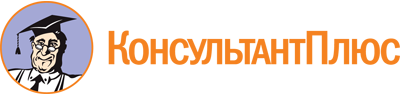 Закон Саратовской области от 28.11.2013 N 215-ЗСО
(ред. от 22.09.2023)
"Об образовании в Саратовской области"
(принят Саратовской областной Думой 20.11.2013)Документ предоставлен КонсультантПлюс

www.consultant.ru

Дата сохранения: 03.11.2023
 28 ноября 2013 годаN 215-ЗСОСписок изменяющих документов(в ред. Законов Саратовской областиот 06.12.2012 N 176-ЗСО (ред. 03.12.2014), от 25.09.2014 N 106-ЗСО,от 24.12.2015 N 181-ЗСО, от 28.01.2016 N 1-ЗСО, от 01.08.2016 N 91-ЗСО,от 03.10.2016 N 118-ЗСО, от 31.05.2017 N 40-ЗСО, от 18.10.2017 N 71-ЗСО,от 31.10.2018 N 109-ЗСО, от 06.06.2019 N 58-ЗСО, от 05.11.2019 N 105-ЗСО,от 19.12.2019 N 140-ЗСО, от 23.12.2019 N 150-ЗСО, от 27.12.2019 N 157-ЗСО,от 30.01.2020 N 1-ЗСО, от 26.03.2020 N 22-ЗСО, от 27.07.2020 N 95-ЗСО,от 30.03.2021 N 33-ЗСО, от 12.05.2021 N 49-ЗСО, от 04.07.2022 N 85-ЗСО,от 27.10.2022 N 115-ЗСО, от 28.11.2022 N 134-ЗСО, от 28.11.2022 N 135-ЗСО,от 28.11.2022 N 136-ЗСО, от 14.12.2022 N 154-ЗСО, от 22.02.2023 N 17-ЗСО,от 22.02.2023 N 20-ЗСО, от 30.05.2023 N 56-ЗСО, от 26.07.2023 N 84-ЗСО,от 22.09.2023 N 102-ЗСО,с изм., внесенными Законом Саратовской области от 26.07.2023 N 76-ЗСО)Исходя из прогнозируемого уровня инфляции (декабрь 2023 года к декабрю 2022 года) установлен размер индексации с 01.10.2023 на 6,1 процента, с 01.10.2024 на 4,0 процента, с 01.10.2025 на 3,9 процента.Исходя из прогнозируемого уровня инфляции (декабрь 2022 года к декабрю 2021 года) установлен размер индексации с 01.10.2022 на 3,8 процента, с 01.10.2023 на 3,8 процента, с 01.10.2024 на 3,7 процента.Исходя из прогнозируемого уровня инфляции (декабрь 2021 года к декабрю 2020 года) установлен размер индексации с 01.12.2021 на 3,6 процента, с 01.12.2022 на 3,8 процента, с 01.12.2023 на 3,6 процента.Исходя из прогнозируемого уровня инфляции (декабрь 2020 года к декабрю 2019 года) установлен размер индексации с 01.10.2020 на 3,6 процента, с 01.10.2021 на 3,7 процента, с 01.10.2022 на 3,7 процента.Исходя из прогнозируемого уровня инфляции (декабрь 2019 года к декабрю 2018 года) установлен размер индексации с 01.10.2019 на 3,9 процента, с 01.10.2020 на 3,4 процента, с 01.10.2021 на 3,7 процента.Исходя из прогнозируемого уровня инфляции (декабрь 2018 года к декабрю 2017 года) установлен размер индексации с 01.12.2018 на 3,8 процента, с 01.12.2019 на 3,8 процента, с 01.12.2020 на 3,8 процента.В соответствии с Законом Саратовской области от 26.07.2023 N 76-ЗСО с 01.05.2024 ст. 14.2 будет изложена в новой редакции:"Статья 14.2. Целевое обучение для получения высшего образования1. Целевое обучение для получения высшего образования в Саратовской области (далее - целевое обучение) осуществляется в соответствии с порядком, установленным федеральным законодательством.2. Правительство области определяет уполномоченный исполнительный орган области, который:координирует деятельность отраслевых исполнительных органов области по вопросу целевого обучения;осуществляет сбор и анализ информации о потребности области в подготовке специалистов по специальностям, направлениям подготовки, научным специальностям, которую необходимо учесть при установлении квоты приема на целевое обучение;формирует перечень государственных органов области, областных государственных организаций, органов местного самоуправления и муниципальных организаций, имеющих потребность в специалистах, с указанием специальностей, направлений подготовки, научных специальностей и количества должностей для заключения договоров о целевом обучении в текущем году по отраслям (сферам) деятельности;осуществляет мониторинг заключения и выполнения условий договоров о целевом обучении с государственными органами области (за исключением заключения договоров о целевом обучении с обязательством последующего прохождения государственной гражданской службы области), областными государственными организациями, органами местного самоуправления (за исключением заключения договоров о целевом обучении с обязательством последующего прохождения муниципальной службы) и муниципальными организациями.".